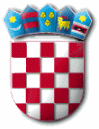 REPUBLIKA HRVATSKAZADARSKA  ŽUPANIJAOPĆINA GRAČACOPĆINSKO VIJEĆEKLASA: 351-01/18-01/2URBROJ: 2198/31-02-18-1Gračac, 29. siječnja 2018. godine	Na temelju članka 36. stavka 13. Zakona o održivom gospodarenju otpadom („Narodne novine“ broj 94/13. i 73/17.) i članka 32. Statuta Općine Gračac („Službeni glasnik Zadarske županije“, broj 11/13), Općinsko vijeće Općine Gračac na 5. sjednici održanoj 29. siječnja 2018. godine donosiO D L U K Uo mjerama za sprječavanje nepropisnog odbacivanja otpada i mjerama za uklanjanje odbačenog otpadaČlanak 1.	Ovom se Odlukom uređuje način provedbe: 1. mjera za sprječavanje nepropisnog odbacivanja otpada, 2. mjera za uklanjanje otpada odbačenog u okoliš. 	Kada uklanjanje odbačenog otpada podrazumijeva mjere koje nisu uređene ovom Odlukom, primijeniti će se Zakon neposredno. Članak 2.	Nepropisno odbačenim otpadom u smislu ove Odluke, smatra se: - otpad odbačen u okoliš.Članak 3.	Kao mjere za sprečavanje nepropisnog odlaganja otpada provode se:redoviti godišnji nadzor područja Općine Gračac radi utvrđivanja postojanja odbačenog otpada, a posebno lokacija na kojima je u prethodne dvije godine evidentirano postojanje odbačenog otpada, nadzor provodi nadležno tijelo Općine Gračac za komunalni red Općine Gračac (komunalni redar), postavljanje znakova zabrane odbacivanja otpada,Uspostava mape/odjeljka „Gospodarenje otpadom“ na službenoj internetskoj stranici Općine Gračac www.gracac.hrobjava na Internet stranici Općine Gračac u odjeljku „Gospodarenje otpadom“, o načinu zbrinjavanja otpada koji nije mješoviti komunalni otpad,omogućavanje provedbe akcija uklanjanja nepropisno odbačenog otpada prema uvjetima objavljenim na Internet stranici Općine Gračac u odjeljku „Gospodarenje otpadom“ (Akcija prikupljanja otpada),edukacije građana (distribucija letaka…)Članak 4.	U Općini Gračac se uspostavlja sustav za zaprimanje obavijesti o nepropisno odbačenom  otpadu i evidentiranju lokacija odbačenog otpada.	Sustav za zaprimanje obavijesti o nepropisno odbačenom otpadu uspostavlja se putem internet stranice Općine Gračac www.gracac.hr u  mapi/odjeljku „Gospodarenje otpadom“.	Obrazac prijave o nepropisno odloženom otpadu može se preuzeti na internetskim stranicama ili u Jedinstvenom upravnom odjelu Općine Gračac, a o nepropisno odloženom otpadu može se obavijestiti Općinu Gračac i u slobodnoj formi.	Obrazac prijave dostavlja se u pisarnicu Općine Gračac, putem pošte na adresu: Park sv. Jurja 1, 23 440 Gračac ili na e-mail: gracac@gracac.hr.Članak 5.	Radi provedbe mjera iz članka 1. stavak 1. točka 2. ove Odluke komunalni redar rješenjem naređuje uklanjanje nepropisno odloženog otpada, vlasniku, odnosno posjedniku nekretnine, ako vlasnik nije poznat, odnosno osobi koja sukladno posebnom propisu, upravlja određenim područjem (dobrom), na kojem se nepropisno odloženi otpad nalazi. 	Rješenjem iz stavka 1. ovoga članka određuje se: lokacija odbačenog otpada, procijenjena količina otpada, obveznik uklanjanja otpada, te obveza uklanjanja otpada predajom ovlaštenoj osobi za gospodarenje tom vrstom otpada u roku koji ne može biti duži od 6 mjeseci od dana zaprimanja rješenja. 	Protiv rješenja iz stavka 1. ovoga članka može se izjaviti žalba Upravnom odjelu za  prostorno uređenje, zaštitu okoliša i komunalne poslove Zadarske županije putem Jedinstvenog upravnog odjela Općine Gračac.	Istekom roka određenog rješenjem iz stavka 2. ovoga članka komunalni redar utvrđuje ispunjavanje obveze određene rješenjem. Ako komunalni redar utvrdi da obveza određena rješenjem iz stavka 1. ovoga članka nije izvršena, Općina Gračac dužna je osigurati uklanjanje nepropisno odloženog otpada predajom ovlaštenoj osobi za gospodarenje tom vrstom otpada. 	Općina Gračac ima pravo na naknadu troška uklanjanja nepropisno odloženog otpada od vlasnika, odnosno posjednika nekretnine, ako vlasnik nije poznat, odnosno od osobe koja sukladno posebnom propisu, upravlja određenim područjem (dobrom), na kojem se otpad nalazio, po načelu „onečišćivač plaća“. 	Ako komunalni redar utvrdi postojanje opravdane sumnje da je opasni ili drugi otpad odbačen na nekretnini čiji vlasnik, odnosno posjednik, ako vlasnik nekretnine nije poznat, odnosno osoba koja sukladno posebnom propisu, upravlja određenim područjem (dobrom), ne dopušta pristup radi utvrđivanja činjeničnog stanja u vezi odbačenog otpada, komunalni redar ovlašten je zatražiti nalog suda i asistenciju djelatnika ministarstva nadležnog za unutarnje poslove radi pristupa na nekretninu u svrhu utvrđivanja činjenica. Članak 6.	Ako je  otpad odbačen na javnu površinu kojom upravlja Općina Gračac, uklonit će ga  trgovačko društvo „GRAČAC ČISTOĆA“ d.o.o., PARK SV. Jurja 1, Gračac, odmah po saznanju o njemu, a  u sklopu svojih redovnih aktivnosti, bez potrebe prethodnog donošenja rješenja komunalnog redara o tome, te o istom dostaviti podatke Jedinstvenom upravnom odjelu Općine Gračac, za potrebe sustava evidentiranja.Članak 7.	Sredstva za provedbu mjera iz članka 1. ove Odluke osigurati će se u Proračunu Općine Gračac.Članak 8.	Općinski načelnik podnosi Općinskom vijeću izvješće o lokacijama i količinama odbačenog otpada, troškovima uklanjanja odbačenog otpada i provedbi mjera iz članka 1. ove Odluke, do 31. ožujka tekuće godine  za prethodnu kalendarsku godinu. Članak 9.	Ova Odluka stupa na snagu osmog dana od dana objave u „Službenom glasniku Općine Gračac“.PREDSJEDNIKTadija Šišić, dipl. iur.